Side 920A  Handicap  Tilknyt Retlig status til person med handicap Side 920A  Handicap  Tilknyt Retlig status til person med handicap Side 920A  Handicap  Tilknyt Retlig status til person med handicap Naviger frem til side 920ALT + Q 920Søg personen frem Søg personen frem, så data er vist i detailvisning på side 920A.Se evt. Huskeseddel Søg person med handicap side920Tilknyt Retlig statusVælg knappen Boligforhold.Side 920A_LG åbnes. 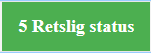 LovgivningOpdater felterne:StatusLovgivningRetslig statusFelterne er dropdownfelter. Vælg en værdi i feltet.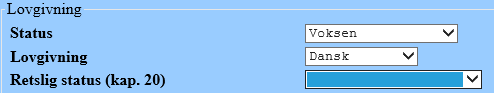 SamtykkeTilknyt en samtykkeerklæring.Klik på knappen Bilag. Dermed åbnes side 920B hvor det er muligt at tilknytte en samtykkeerklæring samt dokument.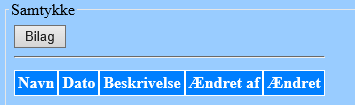 Se evt. Huskeseddel Tilknyt bilag til person med handicap side920AForsørgelses-grundlagOpdater feltet. Feltet er et dropdownfelt. Vælg en værdi i feltet.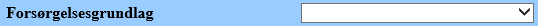 Ophold i GrønlandOpdater felterne. Felterne er et dropdownfelter. Vælg en værdi i feltet.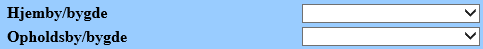 Hvis ophold i DKHvis personen ikke er boende i Grønland:Opdater Dansk handlekommune og -opholdskommune i stedet for Hjemby/bygd og Opholdsby/bygd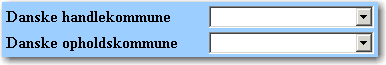 Hjemby/bygd og Opholdsby/bygd skaludfyldes ved bopæl i GrønlandDansk handlekommune/opholdskommune skal udfyldes ved bopæl i Danmark.Hjemby/bygd og Opholdsby/bygd skaludfyldes ved bopæl i GrønlandDansk handlekommune/opholdskommune skal udfyldes ved bopæl i Danmark.Hjemby/bygd og Opholdsby/bygd skaludfyldes ved bopæl i GrønlandDansk handlekommune/opholdskommune skal udfyldes ved bopæl i Danmark.Dato for omfattelse af handicaplovgivningIndtast en dato for hvornår personen med handicap er blevet omfattet af handicaplovgivningen.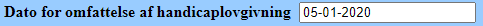 Data angivetFeltet er et dropdown felt. Vælg en værdi.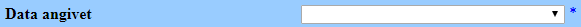 SamtykkePersonen skal give sit samtykke til videregivelse af data til anden myndighed. Marker feltet hvis personen giver sit samtykke. 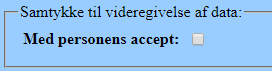 Gem Klik på Anvend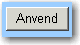 OKVurder resultatet. Klik derefter på OK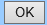 Version 1.0Dato: 19.03.2021/MIL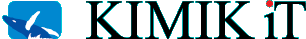 